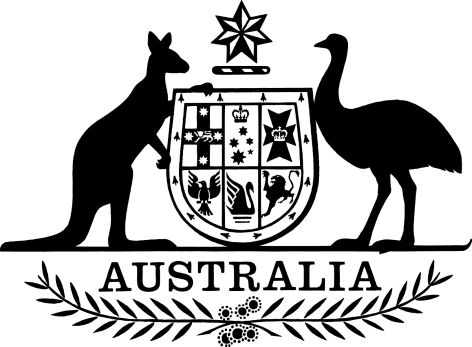 Customs and Other Laws (Repeal and Consequential Amendments) Regulation 2015Select Legislative Instrument No. 31, 2015I, the Honourable Alex Chernov AC QC, Administrator of the Government of the Commonwealth of Australia, acting with the advice of the Federal Executive Council, make the following regulation.Dated 26 March 2015Alex ChernovAdministratorBy His Excellency’s CommandPeter DuttonMinister for Immigration and Border ProtectionContents1	Name	12	Commencement	13	Authority	14	Schedules	1Schedule 1—Repeals and amendments	2Part 1—Repeals	2Customs Regulations 1926	2Part 2—Amendments	3Maritime Powers Regulation 2014	3Migration Regulations 1994	31  Name		This is the Customs and Other Laws (Repeal and Consequential Amendments) Regulation 2015.2  Commencement		This instrument commences on 1 April 2015.3  Authority		This instrument is made under the following Acts:	(a)	the Customs Act 1901;	(b)	the Maritime Powers Act 2013;	(c)	the Migration Act 1958.4  Schedules		Each instrument that is specified in a Schedule to this instrument is amended or repealed as set out in the applicable items in the Schedule concerned, and any other item in a Schedule to this instrument has effect according to its terms.Schedule 1—Repeals and amendmentsPart 1—RepealsCustoms Regulations 19261  The whole of the RegulationsRepeal the Regulations.Part 2—AmendmentsMaritime Powers Regulation 20142  Paragraph 6(d)Repeal the paragraph, substitute:	(d)	the Customs (International Obligations) Regulation 2015;	(da)	the Customs Regulation 2015;3  Paragraph 8(d)Repeal the paragraphs, substitute:	(d)	the Customs (International Obligations) Regulation 2015;	(da)	the Customs Regulation 2015;Migration Regulations 19944  Paragraph 2.06AAA(2)(c)Omit “Customs Regulations 1926”, substitute “Customs Regulation 2015”.5  Subregulation 2.06AAA(2) (note)Omit “Customs Regulations 1926”, substitute “Customs Regulation 2015”.